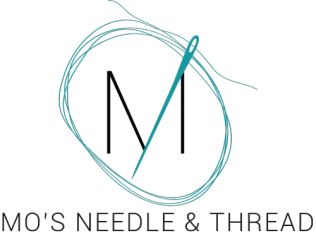 120 Maple StPortland, MI 48875517-647-5430www.mosneedleandthread.comwww.facebook.com/groups/mosneedleandthread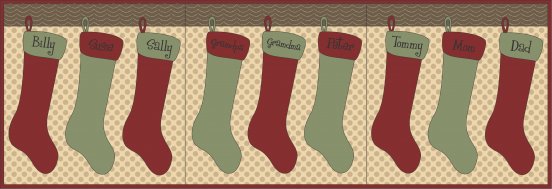 Dear Friends,

Whether we like it or not, Christmas is coming faster than we can hang our stockings!  We know how hard you have all worked this year, and it's time to treat yourself!  Over the next 12 days you will receive an email with daily deals exclusive to our email/facebook customers.  For those that are new to our Stuff My Stocking event, let me explain how it works.  

December 1st through the 12th you will receive an email from me with some fun Notions at a discounted rate to stuff your stocking!  Since we have added Needlework to the shop, I thought it only fair to include not only Quilting Notions, but Needlework Notions as well.  Many can be used by both hobbies.  If I deem the special usable to both hobbies, there will only be one option.  If I feel like an item is too specific to one side, I will offer two options.  As an added bonus, you can claim both deals!  If you see something you like, simply reply to the email, asking me to add it to your stocking!  You only have 24 hours to reply and claim the daily deal! There is no limit on the amount that you order, so please specify the quantity and color (if that is an option).  We do have a limited amount in stock, but we will try to have items re-ordered and back in stock by the 19th if possible.  If you do not wish to add any of the items, simply do not reply to the email.  

Items will be available for pick up on the 19th.  All items must be paid for by December 31st.  If you can not pick your items up before the 31st, please call the shop with your information so that we may charge it.  I am willing to ship items at your cost.

So now that the logistics are out of the way, let's get to the good stuff.  Time to reveal your Day 4 Deals.


Deal #4:   Quilter's Reference Tool-Retail $18.39   Sale: $14.71 EACH


               

How big is a twin-size quilt? How many squares can you cut from the amount of fabric you have? What’s the best way to sew a mitered border? How do you make bias binding? The All-in-One Quilter's Reference Tool gives you fast answers to these and dozens of other quilting questions. Now this indispensable guide has been updated to include more answers, more techniques, more quilt settings, and more blocks than ever before.

• Expanded edition includes 20 additional pages with new quilt blocks, cutting charts, piecing techniques, and more.

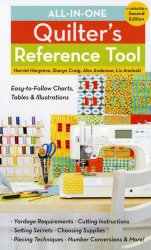 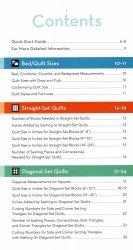 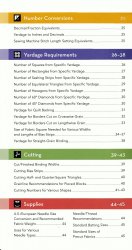 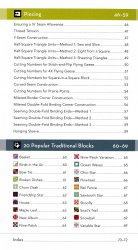 

Deal #4X:   4 in 1 Stitch Gauge-Retail $3.89   Sale: $3.11 EACH



Handy 8” vinyl ruler with stitch count gauges for most popular size fabrics. Stitch gauge marks for 10, 11, 12, 14, 16, 18, 20, 22, 25, 26, 28, 30, 32, 36, and 40 count fabrics. It is easy to gauge the stitch count by just matching the markings to the fabric–no counting required! Also gives suggested strands of floss to use on that count if stitching over one thread or two, as well as the suggested needle size.

Remember, you only have 24 hours to reply to this email in order to stuff your stocking!   There is no limit on the amount that you can order, so please specify the quantity and color (if that is an option).   It is very important to include both your first AND last name, as well as your phone number.   If you do not wish to add any of the items, simply do not reply to the email.  

Happy Shopping!

-MO
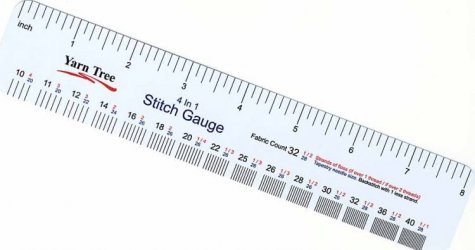 